363104, Республика Северная Осетия – Алания, с.Сунжа, ул. Бибилова, 27; тел./ факс: 8(86738) 44-1-60      http://www.ams-sunzha.ru, e-mail: ams-sunzha@mail.ru                                                                      ПОСТАНОВЛЕНИЕ19.03.2021                                                                                                                            №03                                                                     с Сунжа                                          Об утверждении муниципальнойпрограммы по профилактике 	 терроризма и экстремизма,  межнациональных  отношений на 	 территории Сунженского сельского 	 поселения на 2021- 2023г.гВ соответствии с Федеральными законами № 131-ФЗ от 06.10.2003 «Об общих принципах организации местного самоуправления в Российской Федерации»,  №114-ФЗ от 25.07.2002 «О противодействии экстремистской деятельности», №35-ФЗ «О противодействии терроризму», Указом Президента Российской Федерации №116 от 15.02.2006 «О мерах по противодействию терроризму», руководствуясь Уставом  Сунженского сельское поселение Пригородного района Республики Северная Осетия - Алания от 29.09.2015г., в целях профилактики терроризма и экстремизма, а также минимизации и (или) ликвидации последствий проявлений терроризма и экстремизма в границах поселения, развития межнациональных  отношений на территории Сунженского сельского поселения,постановляю: Утвердить муниципальную целевую программу «Профилактика терроризма, экстремизма и межнациональных отношений на территории Сунженского сельского поселения на 2021- . г.» (Приложение 1); Предусматривать ежегодно средства в объемах, обозначенных в Программе, в проектах бюджета муниципального образования Сунженского сельское поселение Пригородного района Республики Северная Осетия - Алания на очередной финансовый год для реализации мероприятий Программы; Настоящее постановление вступает в силу со дня подписания                                                      .        4.            Контроль за выполнением настоящего постановления оставляю за собой. Глава  администрации                                              Сунженского сельского поселения                                             Р.А. Джиоев             «УТВЕРЖДЕНА» постановлением администрации                                                                                   Сунженского сельского поселения от 19.03.2021 № 03 ______________  Р.А.Джиоев МУНИЦИПАЛЬНАЯ  ПРОГРАММА  «Профилактика терроризма и экстремизма, межнациональных отношений  на территории Сунженского сельского поселения на 2021-2023 годы» Содержание программы 1. Паспорт муниципальной целевой программы 2. Оценка исходной ситуации Вопросы участия в профилактике терроризма и экстремизма, а также в минимизации и (или) ликвидации последствий проявлений терроризма и экстремизма в границах поселения, создания условий для реализации мер, направленных на укрепление межнационального и межконфессионального согласия, сохранение и развитие языков и культуры народов Российской Федерации, проживающих на территории поселения, социальную и культурную адаптацию мигрантов, профилактику межнациональных (межэтнических) конфликтов являются новыми и в то же время значимыми и актуальными для поселений Республики Северная Осетия - Алания. Постановлением главы Сунженского сельского поселения № 03 от 19.03.2021г. утверждено Положение об участии в профилактике терроризма и экстремизма, а также в минимизации и (или) ликвидации последствий проявлений терроризма и экстремизма в границах Сунженского сельского поселения.     расположены следующие места массового пребывания людей: МБ ДОУ Детский сад №5  с Сунжа ул Бибилова 19МБ ДОУ  Детский сад №2 с Сунжа ул Бибилова  32МБУ ООШ  с Сунжа   ул  Ленина 20МБУ СОШ им. И.С. Багаева   ул Комсомольская  41МКУ Дом Культуры  с Сунжа  ул  Бибилова 27+ Практически на данных объектах на сегодняшний день имеются недостатки, а именно: отсутствие тревожной кнопки, системы оповещения и видеонаблюдения и т.д.   3. Основные цели Программы совершенствование 	системы 	профилактических 	мер 	в 	сфере           противодействия экстремизму и терроризму; предупреждение террористических и экстремистских проявлений на территории поселения, в том числе выявление причин и условий, способствующих  проявлениям экстремизма и терроризма; участие в обеспечение безопасности граждан и антитеррористической защищенности потенциальных объектов террористических посягательств, в том 	числе 	критически 	важных 	объектов 	инфраструктуры 	и жизнеобеспечения, а также мест массового пребывания людей; противодействие распространению идеологии терроризма и активизация работы 	по 	информационно-пропагандистскому 	обеспечению антитеррористических мероприятий;  минимизация и (или) ликвидация последствий проявления экстремизма и терроризма; укрепление межнационального  согласия на территории поселения; достижение взаимопонимания и взаимного уважения в вопросах межэтнического и межкультурного сотрудничества. 4. Основные задачи Программы проведение пропагандистской работы с населением, направленной на предупреждение террористических и экстремистских проявлений, повышение бдительности населения, раскрытие общественной опасности терроризма и экстремизма, оказание позитивного воздействия на граждан с целью формирования у них неприятия идеологий терроризма и терроризма;  - содействие правоохранительным органам в выявлении правонарушений и преступлений данной категории, а также ликвидации их последствий; - усиление антитеррористической защищенности потенциальных объектов террористических посягательств, объектов жизнеобеспечения, социальной сферы и мест массового пребывания людей; привлечение граждан, общественных организаций, средств массовой информации для обеспечения максимальной эффективности деятельности по профилактике терроризма и экстремизма, гармонизации межнациональных отношений; пропаганда толерантного отношения к людям различных национальностей; участие в воспитательной работе среди детей и молодежи, формирование толерантности и межэтнической культуры в молодежной среде, профилактика агрессивного поведения;  недопущение наличия, пропаганды нацистской атрибутики или символики, иных элементов атрибутики или символики экстремистской направленности на объектах муниципальной инфраструктуры. 5. Основные направления и мероприятия реализации Программы профилактика проявлений экстремизма и гармонизация межнациональных отношений; сохранение и развитие национальных культур, с целью профилактики экстремизма на национальной почве;  информационная пропаганда. Перечень мероприятий Программы приведен в приложении к настоящей Программе. 6. Механизм реализации Программы и контроль над ходом ее реализации, исполнители Программы: обеспечивают своевременную реализацию программных мероприятий, несут ответственность за их качественное исполнение; привлекают к реализации мероприятий Программы соисполнителей в установленном порядке; представляют отчеты о ходе реализации Программы ежеквартально до 25 числа следующего за отчетным кварталом месяца. Итоговый отчет о реализации Программы составляет заместитель главы администрации Сунженского сельского поселения. Общее управление реализацией Программы и оперативный контроль за ходом ее реализации осуществляет глава администрация Сунженского сельского поселения, которая: координирует деятельность исполнителей и соисполнителей Программы; организует ежеквартально сбор от исполнителей Программы отчетных материалов, их обобщение и подготовку информации о ходе реализации мероприятий Программы; готовит ежегодный отчет о ходе выполнения программных мероприятий; 7. Финансирование программы  Финансирование программы производится за счёт средств местного бюджета. Конкретные объемы финансирования уточняются ежегодно с учетом фактического выделения средств из местного бюджета на соответствующий год. 8. Ожидаемые результаты от реализации программы совершенствование форм и методов работы по профилактике терроризма и экстремизма, проявлений ксенофобии, национальной и расовой нетерпимости, противодействию этнической дискриминации на территории поселения;    - повышение уровня антитеррористической защищенности потенциально опасных объектов, мест массового пребывания людей и объектов жизнеобеспечения, находящихся в собственности или в ведении Сунженского сельского поселения, иных субъектов, осуществляющих свою деятельность на территории Сунженского сельского поселения;   - гармонизация межнациональных отношений на территории Сунженского сельского 	поселения, 	укрепление 	межнационального 	и межконфессионального согласия, формирование у граждан толерантного отношения к людям различных национальностей, устранение негативного отношения к лицам различных национальностей;    - формирование толерантности и межэтнической культуры в молодежной среде, недопущение создания и деятельности националистических экстремистских молодежных группировок. 9. Оценка эффективности реализации Программы Для оценки эффективности реализации Программы на территории поселения ежегодно проводится мониторинг в сфере профилактики терроризма и экстремизма.  Бюджетная эффективность Программы определяется как степень реализации расходных обязательств и рассчитывается по формуле Ф факт.  где Б- бюдж. - бюджетная эффективность Программы; Ф - факт. - фактическое использование средств; П - пл. - планируемое использование средств. Приложение №1 к Программе  «Профилактика терроризма   экстремизма, межнациональных  отношений на территории  Сунженского сельского  поселения на 2021-2023 годы» Перечень мероприятий Программы             Уæрæсейы ФедерациРеспубликæЦæгат Ирыстон – Алани             Горæтгæрон районы Сунжæйы хъæуыбынæттон хиуынаффæйадыадминистраци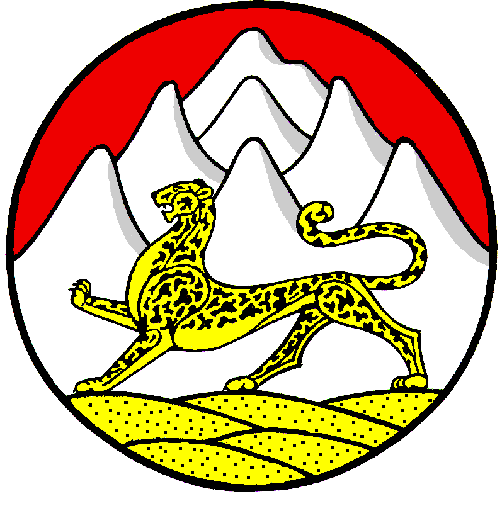            Российская ФедерацияРеспубликаСеверная Осетия – Алания Администрацияместного самоуправления Сунженскогосельского поселенияПригородного района1.  Паспорт Программы   2. Оценка исходной ситуации   3. Основные цели Программы   4. Основные задачи Программы   5. Основные направления и мероприятия реализации Программы   6. Механизм реализации Программы и контроль за ходом ее реализации  7. Финансирование Программы   8. Ожидаемые результаты от реализации Программы   9. Оценка эффективности реализации Программы  Наименование Программы Муниципальная программа «Профилактика терроризма и экстремизма, развитие межнациональных отношений на территории Сунженского сельского поселения на 2021-2023_ годы» (далее – Программа) Основания для разработки Программы Федеральный закон от 06.10.2003 № 131-ФЗ «Об общих принципах организации местного самоуправления в Российской Федерации»; - Федеральный закон от 06.03.2006 № 35-ФЗ «О противодействии терроризму»; Федеральный закон от 25.07.2002 № 114-ФЗ «О противодействии экстремистской деятельности»; Указ Президента Российской Федерации от 15.02.2006 №116 «О мерах по противодействию терроризму»; Концепция противодействия терроризму в Российской Федерации, утвержденная Президентом Российской Федерации 05 октября 2009 года;  - Указ главы Республики Северная Осетия – Алания «О мерах по противодействию терроризма на территории  Республики Северная Осетия – Алания  от  4 мая 2007 года № 90- Устав Сунженского сельского поселения от 18.11.2014г.  Заказчик Программы Сунженское сельское поселение Пригородного района Республики Северная Осетия - Алания Разработчик Программы Администрация Сунженского сельского поселения  Основные цели Программы совершенствование системы профилактических мер в сфере противодействия экстремизму и терроризму; предупреждение террористических и экстремистских проявлений на территории поселения, в том числе выявление причин и условий, способствующих проявлениям экстремизма и терроризма; участие в обеспечение безопасности граждан и антитеррористической защищенности потенциальных объектов террористических посягательств, в том числе критически важных объектов инфраструктуры и жизнеобеспечения, а также мест массового пребывания людей; противодействие распространению идеологии терроризма и активизация работы по информационно-пропагандистскому обеспечению антитеррористических мероприятий;  минимизация и (или) ликвидация последствий проявления экстремизма и терроризма; укрепление межнационального и межконфессионального согласия на территории поселения; достижение взаимопонимания и взаимного уважения в вопросах межэтнического и межкультурного сотрудничества. Основные задачи Программы проведение пропагандистской работы с населением, направленной на предупреждение террористических и экстремистских проявлений, повышение бдительности населения, раскрытие общественной опасности терроризма и экстремизма, оказание позитивного воздействия на граждан с целью формирования у них неприятия идеологий терроризма и терроризма;  содействие правоохранительным органам в выявлении правонарушений и преступлений данной категории, а также ликвидации их последствий; усиление антитеррористической защищенности потенциальных объектов террористических посягательств, объектовжизнеобеспечения, социальной сферы и мест массового пребывания людей; привлечение граждан, общественных организаций, средств массовой информации для обеспечения максимальной эффективности деятельности по профилактике терроризма и экстремизма, гармонизации межнациональных отношений; пропаганда толерантного отношения к людям различных национальностей; участие в воспитательной работе среди детей и молодежи, формирование 	толерантности 	и 	межэтнической 	культуры 	вмолодежной среде, профилактика агрессивного поведения;  недопущение наличия, пропаганды нацистской атрибутики или символики, иных элементов атрибутики или символики экстремистской направленности на объектах муниципальной инфраструктуры. Сроки реализации Программы Период реализации основных мероприятий Программы: 2021-2023 годы Объемы и источники финансирования Программы Объем финансирования программы на период 2021-2023 годы, всего 45000 руб., в том числе по годам: Финансирование осуществляется из средств местного бюджета Ожидаемые конечные результаты реализации Программы совершенствование форм и методов работы по профилактике терроризма и экстремизма, проявлений ксенофобии, национальной и расовой нетерпимости, противодействию этнической дискриминации на территории поселения; повышение уровня антитеррористической защищенности потенциально опасных объектов, мест массового пребывания людей и объектов жизнеобеспечения, находящихся в собственности или в ведении Сунженского сельского поселения, иных субъектов, осуществляющих свою деятельность на территории Сунженского сельского поселения; гармонизация межнациональных отношений на территории Сунженского  сельского поселения, укрепление межнационального и межконфессионального согласия, формирование у граждан толерантного отношения к людям различных национальностей, устранение негативного отношения к лицам различных национальностей; формирование толерантности и межэтнической культуры в молодежной среде, недопущение создания и деятельности националистических экстремистских молодежных группировок. Система организации контроля за исполнением программы Контроль за реализацией Программы, исполнением предусмотренных мероприятий осуществляется администрацией Сунженского сельского поселения в пределах полномочий  ежеквартально и по итогам каждого года.  Период Объем денежных средств,  руб. Итого 2021 15000 2022 15000 2023 15000 Всего 45000 № пп Наименование направления Мероприятия Сроки исполнения Объем финанс и-рования,руб. Исполнители 1. Разработка муниципальных правовых актов, предусматривающи х мероприятия, направленные на профилактику терроризма и экстремизма, гармонизацию межнациональных  отношений на территории поселения  - утверждение муниципальных правовых актов, предусматривающих мероприятия, направленные на профилактику терроризма и экстремизма на территории поселения. 2021-2023 г.г администрация Сунженского сельского поселения 2. Изучение общественного мнения, политических, социально экономических и иных процессов на территории поселения, оказывающих влияние на ситуацию в области противодействия терроризму и экстремизмуПроведение соцопросов По необходимости Администрация Сунженского сельского поселения 3. Формирование документации в сфере противодействия экстремизму и терроризму на объектах Сунженского сельского поселения - разработка типового паспорта антитеррористической защищенности объекта,  - разработка паспортов антитеррористической защищенности объектов, находящихся на территории сельского поселения; - разработка инструкций по действиям персонала объектов в случае возникновения чрезвычайных ситуаций, вызванных проявлениями терроризма и экстремизма; - разработка правил поведения в чрезвычайных ситуациях, вызванных проявлениями терроризма и экстремизма в местах массового пребывания людей; 2021-2023г.г Администрация Сунженского сельского поселения 4. Осуществление профилактической и разъяснительной работы среди населения во взаимодействии с органами государственной и муниципальной власти, общественными и религиозными объединениями, иными - участие в пределах своей компетенции в организации проведения тематических занятий и разъяснительной работы среди подростков и молодѐжи, направленных на гармонизацию межэтнических  и  межкультурных отношений,  профилактику  проявлений ксенофобии  и  укрепление толерантности, в том числе конкурсов, социальной рекламы, встреч, иных мероприятий  Ежегодно 2000  Администрация Сунженского  сельского поселения 4. Осуществление профилактической и разъяснительной работы среди населения во взаимодействии с органами государственной и муниципальной власти, общественными и религиозными объединениями, иными - участие в пределах своей Ежегодно 2000 Администрацияорганизациями и  гражданами компетенции в организации проведения занятий с детьми дошкольного возраста, включая игры, викторины и иные мероприятия, направленные на формирование уважения, принятие и понимание богатого  многообразия культур народов, населяющих Сунженское сельское поселение, их традиций и этнических ценностей  Сунженского сельское поселение организациями и  гражданами - публикация в печати, оборудование информационных уличных стендов, и размещение на них информации (в том числе оперативной информации) для населения сельского поселения по вопросам противодействия терроризму и экстремизму, гармонизация межнациональных отношений, разъяснения действующего законодательства; Ежегодно 6000  АдминистрацияСунженского сельского поселения организациями и  гражданами - организация проведения пропагандистских и агитационных мероприятий по вопросам противодействия терроризму и экстремизму (разработка и распространение памяток, листовок, пособий) среди жителей поселения; Ежегодно 2000 АдминистрацияСунженского сельского поселенияорганизациями и  гражданами - разъяснение населению положений действующего законодательства в части ответственности за действия, направленные на возбуждение социальной, расовой, национальной и религиозной розни в средствах массовой информации, сети Интернет; Постоянно Администрация Сунженского сельского поселения организациями и  гражданами - информирование населения о наличии телефонов для сообщения о фактах экстремистской и террористической деятельности, ограничениях прав граждан по признакам социальной, расовой, национальной, языковой или религиозной принадлежности; Постоянно АдминистрацияСунженского сельского поселение - информирование населения о наличии телефонов для сообщения о фактах экстремистской и террористической деятельности, ограничениях прав граждан по признакам социальной, расовой, национальной, языковой или религиозной принадлежности; Постоянно АдминистрацияСунженского сельского поселение  - обследование объектов муниципальной собственности на предмет наличия нацистской атрибутики или символики, иных элементов атрибутики или символики экстремистской направленности. Постоянно 2000  руководители подведомственных учреждений культуры и спорта 5. Участие в проведении антитеррористичес ких учений, направленных на отработку взаимодействия органов государственной власти и органов местного самоуправления поселения при осуществлении мер по противодействию терроризму, в том числе по минимизации и ликвидации последствий его проявлений. - участие в антитеррористических учениях по отработке взаимодействия органов государственной власти и органов местного самоуправления в пределах своей компетенции По планам компетентн ых органов  1000